Ask Your Supervisor Job Aid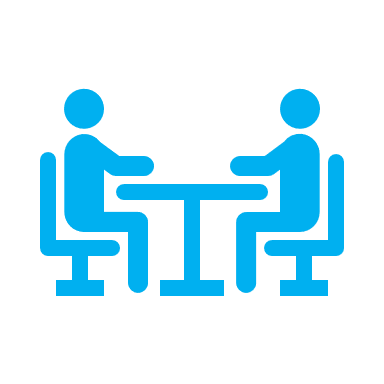 There are several instances in this training in which you are directed to ask your supervisor for specific information or guidance. The checklist below includes each item for which you should consult your supervisor.There are several instances in this training in which you are directed to ask your supervisor for specific information or guidance. The checklist below includes each item for which you should consult your supervisor.There are several instances in this training in which you are directed to ask your supervisor for specific information or guidance. The checklist below includes each item for which you should consult your supervisor.Ask Your SupervisorAsk Your SupervisorComplete (X or N/A)NotesAsk your supervisor about additional training and your laboratory’s standard operating procedures that can help reduce exposure to infectious diseases that might be in other body fluids (besides blood) you are testing.Ask your supervisor about additional training and your laboratory’s standard operating procedures that can help reduce exposure to infectious diseases that might be in other body fluids (besides blood) you are testing.Ask your supervisor for a copy of the laboratory’s exposure control plan (ECP). Review it at least once a year and when new or modified tasks or procedures affect your exposure to bloodborne pathogens at work.Ask your supervisor about ECP training.Ask your supervisor for a copy of the laboratory’s exposure control plan (ECP). Review it at least once a year and when new or modified tasks or procedures affect your exposure to bloodborne pathogens at work.Ask your supervisor about ECP training.After this training, ask your supervisor about hepatitis B virus (HBV) training and vaccination. After this training, ask your supervisor about hepatitis B virus (HBV) training and vaccination. Ask your supervisor for details about the signs and labels used in their laboratory.Ask your supervisor for details about the signs and labels used in their laboratory.After this training, ask your supervisor where you can find your laboratory’s biological spill kit and SOPs for handling blood or OPIM spills, including:Large spills (more than 1 liter)Spills that are difficult to clean (e.g., in the spillage trough or equipment)Spills outside the biological safety cabinetAfter this training, ask your supervisor where you can find your laboratory’s biological spill kit and SOPs for handling blood or OPIM spills, including:Large spills (more than 1 liter)Spills that are difficult to clean (e.g., in the spillage trough or equipment)Spills outside the biological safety cabinetFollowing a sharps exposure, notify your supervisor and immediately proceed to a healthcare provider.Following a sharps exposure, notify your supervisor and immediately proceed to a healthcare provider.Ask your supervisor about actions to take and persons to contact if you experience exposure to blood or OPIM in your laboratory.Ask your supervisor about actions to take and persons to contact if you experience exposure to blood or OPIM in your laboratory.After this training, ask your supervisor what other general workplace practices you should follow in your laboratory.After this training, ask your supervisor what other general workplace practices you should follow in your laboratory.Ask your supervisor about the medical evaluation and follow-up assessment made available after an exposure in your laboratory.Ask your supervisor about the medical evaluation and follow-up assessment made available after an exposure in your laboratory.